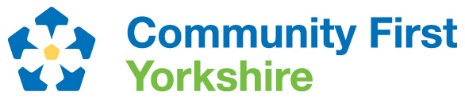 Community Led Housing Hub Manager
Ideally full time (35 hours per week), but part-time or job share considered for the right candidate (28 hours) - NJC Spinal Column point 28, £31,371 p.a. pro rata
We are pleased to be recruiting our first Community Led Housing Hub Manager to further develop our Hub and support communities develop high quality, affordable homes for local people. Our recruitment of this post has been severely delayed due to covid 19 so we are now very keen to recruit a Community Led Housing Hub Manager to dynamically and decisively drive forward the development of the Hub and ensure many more community led housing schemes get built across North Yorkshire and East Riding. We are working closely with Humber and Wolds Rural Action and both our organisations have been providing support for community led housing for nearly 5 years. We are now seeking an inspirational leader with operational delivery and financial skills to pull all our work together into one single point of contact for community groups and key partners. The new Manager, working with the Hub team, will support potential and already established CLH groups and individuals wanting to develop new community led housing, such as CLTs, cohousing, cooperatives and self-build schemes. You’ll need to have or be able to develop excellent working relationships with housing providers, local authority planning and housing staff including the well-respected Rural Housing Enablers and other partners. Demonstrable and credible housing development experience and skills will be needed to win the confidence of your team, community groups and key partners.The Hub Manager will be passionate about helping groups move towards their ambitions to create the homes their communities need and making a local difference. However, enthusiasm alone will not be enough – you will also need to have excellent business development skills, experience of growing a support service, people and stakeholder management skills and sound financial acumen. We have funding until March 2021 but are hopeful we will be able to extend the funding to make this a 12 month post. It will then be up to the successful candidate to develop a financially sustainable business model to keep the Hub viable and active for many years to come. Initially hosted at Community First Yorkshire, the Hub aims to become an independent entity so we are looking for someone with the ambition and vision to take the Hub forward. Download an application pack from www.communityfirstyorkshire.org.uk (Please note that CVs are not accepted)CLOSING DATE FOR APPLICATIONS: 10am on Monday 26th October
INTERVIEWS: Thursday 5th November (online by Zoom)Community First Yorkshire
Registered Charity No: 515538